Kongres MLL 2019/2020Konaný dne 12.10. 2019 v Zábřeze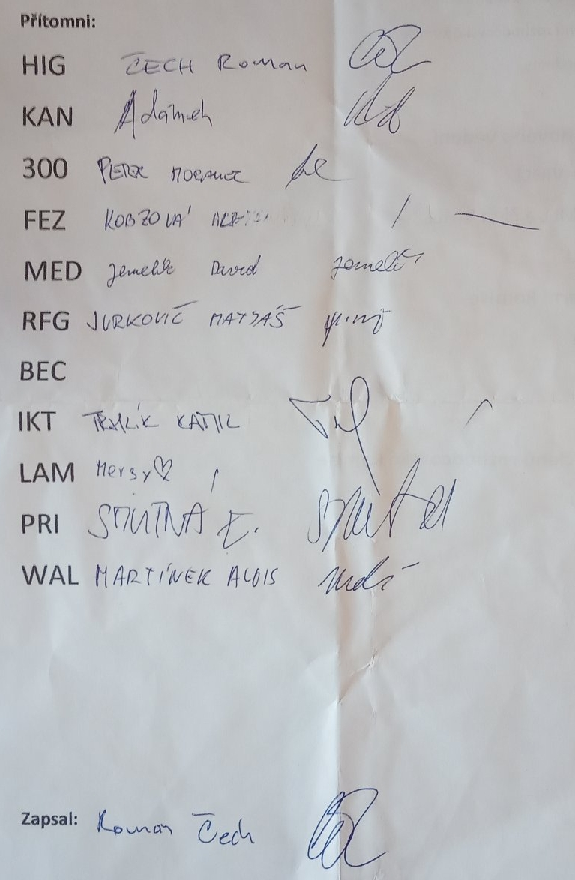 ProgramVolba nového vedeníVolba členů disciplinární komiseVolba členů rozhodčí a revizní komiseOstatní podnětyVolba nového vedenípředseda VMLL: Alexandra Kobzová (10-0-0)vedoucí MLL a člen VMLL: Roman Čech (10-0-0)člen VMLL: Tomáš Stoklasa (10-0-0)Disciplinární komisepředseda:  Matyáš Jurkovič (10-0-0)člen: Kamil Trhlík (10-0-0)člen: Jiří Klemš (10-0-0)Rozhodčí a revizní komisepředseda: Pavel Gajdoš (10-0-0)člen: Matěj Polák (10-0-0)OstatníNa prvním kole MLL byla odhlasována změna herního systému.  Po odehrání podzimní části (každý s každým) bude liga rozdělena na 2 skupiny. V „horní“ bude 5 týmů (polovina zaokrouhlena dolů). V jarní části pak týmy odehrají ve svých skupinách 2* každý s každým. Body za podzimní i jarní část se sčítají. Týmy ze “dolní” skupiny nemohou v celkovém pořadí přeskočit týmy z “horní” skupiny. Týmy v “horní” skupině budou hrát 2*25 minut v “dolní” 2*20 minut. Tento systém bude zachován i pro následující ročníky. (6-5-0)Byl předložen návrh, aby byla od příští sezóny liga rozdělena na 2. Návrh neprošel. (1-5-3)DiskuseVzhledem k většímu počtu mladších hráčů bude kladen důraz na kontrolu nošení helem (ochranných brýlí).